Board of Directors MeetingNorth Metro Flex Academy2350 Helen StreetNorth St. Paul, MN 55109March 29th, 2023Board Meeting 4:00 PM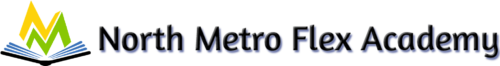 AgendaOur mission is to prepare a diverse community of elementary and middle school students to be successful in high school and in their chosen vocation through a flexible, individualized learning experience that develops analytical, compassionate, disciplined and self-directed learners.Call to Order and Roll CallThe meeting was called to order at   Board Members Present: Board Members Absent:Public Present:NEO Representative:Finance Representative:Approval of the Agenda	Conflict of Interest DeclarationAfter reading the agenda, do any Board members have any real or perceived conflict of interest with any agenda item?Public CommentFinance  Consent AgendaAcceptance of  February 15th, 2022 Board Meeting MinuteAcceptance of March 2023 Finance ReportBoard Training UpdateBoard Training Priorities based upon Appendix C from the Board Development Planhttps://docs.google.com/spreadsheets/d/1CgTmoclYeeb5M0WeuK1bNXhfwntoJ8M8QaAH8Xo5Npg/edit?usp=share_link Policy Committee Update https://docs.google.com/document/d/1DQgh3ltQ9Ty3YD85Vd-8g2oEQAQArpV30tKZ8vO4AhQ/editPolicy Committee UpdateNEO Points of BusinessSchool Principal ReportPerformance FrameworkBoard Calendar ItemsCommercial Insurance Renewal - due April 7thCOMPTROL Policy - due April 1stPreliminary Discussion on Board Member election -Dave IsaacsonOld BusinessTech Contract DiscussionGambling license updateNew Business  PTO Request/Discussion -Nancy EricksonWorker’s Comp and Employers’ Liability Insurance PolicyAnnual School Carnival UpdateBoard ElectionGift for former Board ChairDI Proposal for participation in Global Competition23-24 Glatfelter Insured Package ProposalStaffing Plans/Staff ContractsEnrollment cap for 8th GradeAcceptance of D. Myers TerminationE-Learning plan policy for next year.Summary of Dave’s day at the CapitalMarketing ProposalAdjournNext Board Meeting: April 12th, 2023